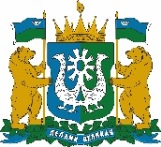 РЕГИОНАЛЬНАЯ СЛУЖБА ПО ТАРИФАМ
ХАНТЫ-МАНСИЙСКОГО АВТОНОМНОГО ОКРУГА – ЮГРЫ(РСТ ЮГРЫ)ПРИКАЗОб установлении тарифов в сфере холодного водоснабжения и водоотведения для организаций, осуществляющих холодное водоснабжение и водоотведениег. Ханты-Мансийск«30» ноября 2023 г.										    № 78-нпВ соответствии с Федеральным законом от 7 декабря 2011 года 
№ 416-ФЗ «О водоснабжении и водоотведении», постановлением Правительства Российской Федерации от 13 мая 2013 года 
№ 406 «О государственном регулировании тарифов в сфере водоснабжения и водоотведения», приказом Федеральной службы по тарифам от 27 декабря 2013 года № 1746-э «Об утверждении Методических указаний по расчету регулируемых тарифов в сфере водоснабжения и водоотведения», на основании постановления Правительства Ханты-Мансийского автономного округа – Югры 
от 14 апреля 2012 года № 137-п «О Региональной службе по тарифам Ханты-Мансийского автономного округа – Югры», протокола правления Региональной службы по тарифам Ханты-Мансийского 
автономного округа – Югры от 30 ноября 2023 года № 51
п р и к а з ы в а ю:1. Установить одноставочные тарифы в сфере холодного водоснабжения для организаций, осуществляющих холодное водоснабжение, на период с 1 января 2024 года по 31 декабря 2026 года согласно приложению 1 к настоящему приказу.2. Установить одноставочные тарифы в сфере водоотведения для организаций, осуществляющих водоотведение, на период с 1 января 
2024 года по 31 декабря 2026 года согласно приложению 2 к настоящему приказу. 3. Установить долгосрочные параметры регулирования тарифов, определяемые на долгосрочный период регулирования при установлении одноставочных тарифов в сфере холодного водоснабжения с использованием метода индексации, для организаций, осуществляющих холодное водоснабжение, на 2024 – 2026 годы согласно приложению 3 к настоящему приказу. 	4. Установить долгосрочные параметры регулирования тарифов, определяемые на долгосрочный период регулирования при установлении одноставочных тарифов в сфере водоотведения с использованием метода индексации, для организаций, осуществляющих водоотведение, на 
2024 – 2026 годы согласно приложению 4 к настоящему приказу.5. Настоящий приказ вступает в силу с 1 января 2024 года.Руководитель службы						              А.А. БерезовскийПриложение 1к приказу Региональной службыпо тарифам Ханты-Мансийскогоавтономного округа – Югры     от 30 ноября 2023 года № 78-нпОдноставочные тарифы в сфере холодного водоснабжения для организаций, осуществляющих холодное водоснабжение* Выделяется в целях реализации пункта 6 статьи 168 Налогового кодекса Российской Федерации (часть вторая).** НДС не облагается в соответствии с главой 26.2 «Упрощенная система налогообложения» Налогового кодекса Российской Федерации.Примечания:Тариф учитывает следующие стадии технологического процесса: подъем воды, водоподготовка, транспортировка воды.Тариф учитывает следующие стадии технологического процесса: подъем воды, водоподготовка.Тариф учитывает следующие стадии технологического процесса: подъем воды, транспортировка воды.Приложение 2к приказу Региональной службыпо тарифам Ханты-Мансийскогоавтономного округа – Югры     от 30 ноября 2023 года № 78-нпОдноставочные тарифы в сфере водоотведения для организаций, осуществляющих водоотведение* Выделяется в целях реализации пункта 6 статьи 168 Налогового кодекса Российской Федерации (часть вторая).** НДС не облагается в соответствии с главой 26.2 «Упрощенная система налогообложения» Налоговый кодекс Российской Федерации.Примечания:1. Тариф учитывает следующие стадии технологического процесса: прием сточных вод, очистка сточных вод, транспортировка сточных вод.2. Тариф учитывает следующую стадию технологического процесса: очистка сточных вод.Приложение 3к приказу Региональной службыпо тарифам Ханты-Мансийскогоавтономного округа – Югры     от 30 ноября 2023 года № 78-нпДолгосрочные параметры регулирования тарифов, определяемые на долгосрочный период регулирования при установлении одноставочных тарифов в сфере холодного водоснабжения с использованием метода индексации, для организаций, осуществляющих холодное водоснабжение, на 2024 – 2026 годыПримечание: 1. Показатель утверждается для организаций, которым права владения и (или) пользования централизованными системами горячего водоснабжения, холодного водоснабжения и (или) водоотведения, отдельными объектами таких систем, находящимися в государственной или муниципальной собственности, переданы по договорам аренды таких систем и (или) объектов или по концессионным соглашениям, заключенным в соответствии с законодательством Российской Федерации не ранее 1 января 2014 года.Приложение 4к приказу Региональной службыпо тарифам Ханты-Мансийскогоавтономного округа – Югры     от 30 ноября 2023 года № 78-нпДолгосрочные параметры регулирования тарифов, определяемые на долгосрочный период регулирования при установлении одноставочных тарифов в сфере водоотведения с использованием метода индексации, для организаций, осуществляющих водоотведение, на 2024 – 2026 годыПримечание: 1. Показатель утверждается для организаций, которым права владения и (или) пользования централизованными системами горячего водоснабжения, холодного водоснабжения и (или) водоотведения, отдельными объектами таких систем, находящимися в государственной или муниципальной собственности, переданы по договорам аренды таких систем и (или) объектов или по концессионным соглашениям, заключенным в соответствии с законодательством Российской Федерации не ранее 1 января 2014 года.На период с 1 января 2024 года по 31 декабря 2026 годаНа период с 1 января 2024 года по 31 декабря 2026 годаНа период с 1 января 2024 года по 31 декабря 2026 годаНа период с 1 января 2024 года по 31 декабря 2026 годаНа период с 1 января 2024 года по 31 декабря 2026 годаНа период с 1 января 2024 года по 31 декабря 2026 годаНа период с 1 января 2024 года по 31 декабря 2026 годаНа период с 1 января 2024 года по 31 декабря 2026 годаНа период с 1 января 2024 года по 31 декабря 2026 годаНа период с 1 января 2024 года по 31 декабря 2026 годаНа период с 1 января 2024 года по 31 декабря 2026 года№ п/пНаименование организации, осуществляющей холодное водоснабжение Наименование муниципального образованияНаименование тарифаКатегории потребителей Одноставочные тарифы в сфере холодного водоснабжения, руб.куб.м.Одноставочные тарифы в сфере холодного водоснабжения, руб.куб.м.Одноставочные тарифы в сфере холодного водоснабжения, руб.куб.м.Одноставочные тарифы в сфере холодного водоснабжения, руб.куб.м.Одноставочные тарифы в сфере холодного водоснабжения, руб.куб.м.Одноставочные тарифы в сфере холодного водоснабжения, руб.куб.м.№ п/пНаименование организации, осуществляющей холодное водоснабжение Наименование муниципального образованияНаименование тарифаКатегории потребителей 2024 год2024 год2025 год2025 год2026 год2026 год№ п/пНаименование организации, осуществляющей холодное водоснабжение Наименование муниципального образованияНаименование тарифаКатегории потребителей с 1 января по 30 июняс 1 июля по 31 декабряс 1 января по 30 июняс 1 июля по 31 декабряс 1 января по 30 июняс 1 июля по 31 декабря1Муниципальное предприятие муниципального образования Октябрьский район «Объединенные коммунальные системы»городское поселение Октябрьское (поселок городского типа Октябрьское) Октябрьского муниципального района Ханты-Мансийского автономного округа – Югры питьевая вода 1для прочих потребителей (без учета НДС)125,47137,51137,51145,02145,02150,111Муниципальное предприятие муниципального образования Октябрьский район «Объединенные коммунальные системы»городское поселение Октябрьское (поселок городского типа Октябрьское) Октябрьского муниципального района Ханты-Мансийского автономного округа – Югры питьевая вода 1для населения (с учетом НДС)*150,56165,01165,01174,02174,02180,131Муниципальное предприятие муниципального образования Октябрьский район «Объединенные коммунальные системы»городское поселение Октябрьское (поселок городского типа Октябрьское) Октябрьского муниципального района Ханты-Мансийского автономного округа – Югры питьевая вода 2для прочих потребителей (без учета НДС)75,7382,8582,8587,5487,5490,951Муниципальное предприятие муниципального образования Октябрьский район «Объединенные коммунальные системы»городское поселение Октябрьское (поселок городского типа Октябрьское) Октябрьского муниципального района Ханты-Мансийского автономного округа – Югры питьевая вода 2для населения (с учетом НДС)*90,8899,4299,42105,05105,05109,141Муниципальное предприятие муниципального образования Октябрьский район «Объединенные коммунальные системы»городское поселение Октябрьское (поселок городского типа Октябрьское) Октябрьского муниципального района Ханты-Мансийского автономного округа – Югры питьевая вода 3для прочих потребителей (без учета НДС)103,96113,70113,70119,97119,97123,991Муниципальное предприятие муниципального образования Октябрьский район «Объединенные коммунальные системы»городское поселение Октябрьское (поселок городского типа Октябрьское) Октябрьского муниципального района Ханты-Мансийского автономного округа – Югры питьевая вода 3для населения (с учетом НДС)*124,75136,44136,44143,96143,96148,791Муниципальное предприятие муниципального образования Октябрьский район «Объединенные коммунальные системы»городское поселение Октябрьское (поселок Кормужиханка) Октябрьского муниципального района Ханты-Мансийского автономного округа – Югры питьевая вода 1для прочих потребителей (без учета НДС)294,73322,33322,33329,07329,07341,151Муниципальное предприятие муниципального образования Октябрьский район «Объединенные коммунальные системы»городское поселение Октябрьское (поселок Кормужиханка) Октябрьского муниципального района Ханты-Мансийского автономного округа – Югры питьевая вода 1для населения (с учетом НДС)*353,68386,80386,80394,88394,88409,381Муниципальное предприятие муниципального образования Октябрьский район «Объединенные коммунальные системы»городское поселение Октябрьское (поселок Кормужиханка) Октябрьского муниципального района Ханты-Мансийского автономного округа – Югры питьевая вода 2для прочих потребителей (без учета НДС)201,81220,71220,71229,23229,23236,031Муниципальное предприятие муниципального образования Октябрьский район «Объединенные коммунальные системы»городское поселение Октябрьское (поселок Кормужиханка) Октябрьского муниципального района Ханты-Мансийского автономного округа – Югры питьевая вода 2для населения (с учетом НДС)*242,17264,85264,85275,08275,08283,241Муниципальное предприятие муниципального образования Октябрьский район «Объединенные коммунальные системы»сельское поселение Унъюган Октябрьского муниципального района Ханты-Мансийского автономного округа – Югрыпитьевая вода 1для прочих потребителей (без учета НДС)53,0658,1558,1560,9360,9363,131Муниципальное предприятие муниципального образования Октябрьский район «Объединенные коммунальные системы»сельское поселение Унъюган Октябрьского муниципального района Ханты-Мансийского автономного округа – Югрыпитьевая вода 1для населения (с учетом НДС)*63,6769,7869,7873,1273,1275,761Муниципальное предприятие муниципального образования Октябрьский район «Объединенные коммунальные системы»сельское поселение Унъюган Октябрьского муниципального района Ханты-Мансийского автономного округа – Югрыпитьевая вода 2для прочих потребителей (без учета НДС)23,7626,0326,0327,4727,4728,521Муниципальное предприятие муниципального образования Октябрьский район «Объединенные коммунальные системы»сельское поселение Унъюган Октябрьского муниципального района Ханты-Мансийского автономного округа – Югрыпитьевая вода 2для населения (с учетом НДС)*28,5131,2431,2432,9632,9634,222Муниципальное унитарное предприятие «Теплосети Березово» городского поселения Березовогородское поселение Березово (поселок городского типа Березово) Березовского муниципального района Ханты-Мансийского автономного округа – Югрыпитьевая вода 1для прочих потребителей 61,35**67,23**67,23**68,93**68,93**71,58**2Муниципальное унитарное предприятие «Теплосети Березово» городского поселения Березовогородское поселение Березово (поселок городского типа Березово) Березовского муниципального района Ханты-Мансийского автономного округа – Югрыпитьевая вода 1для населения 61,35**67,23**67,23**68,93**68,93**71,58**2Муниципальное унитарное предприятие «Теплосети Березово» городского поселения Березовогородское поселение Березово (поселок городского типа Березово) Березовского муниципального района Ханты-Мансийского автономного округа – Югрыпитьевая вода 2для прочих потребителей 50,23**55,05**55,05**56,55**56,55**58,67**2Муниципальное унитарное предприятие «Теплосети Березово» городского поселения Березовогородское поселение Березово (поселок городского типа Березово) Березовского муниципального района Ханты-Мансийского автономного округа – Югрыпитьевая вода 2для населения 50,23**55,05**55,05**56,55**56,55**58,67**2Муниципальное унитарное предприятие «Теплосети Березово» городского поселения Березовогородское поселение Березово (село Теги) Березовского муниципального района Ханты-Мансийского автономного округа – Югрыпитьевая вода3для прочих потребителей 102,92**112,80**112,80**118,91**118,91**122,79**2Муниципальное унитарное предприятие «Теплосети Березово» городского поселения Березовогородское поселение Березово (село Теги) Березовского муниципального района Ханты-Мансийского автономного округа – Югрыпитьевая вода3для населения 102,92**112,80**112,80**118,91**118,91**122,79**2Муниципальное унитарное предприятие «Теплосети Березово» городского поселения Березовогородское поселение Березово (деревня Пугоры) Березовского муниципального района Ханты-Мансийского автономного округа – Югрыпитьевая вода 2для прочих потребителей 539,51**591,27**591,27**606,32**606,32**628,74**2Муниципальное унитарное предприятие «Теплосети Березово» городского поселения Березовогородское поселение Березово (деревня Пугоры) Березовского муниципального района Ханты-Мансийского автономного округа – Югрыпитьевая вода 2для населения 539,51**591,27**591,27**606,32**606,32**628,74**2Муниципальное унитарное предприятие «Теплосети Березово» городского поселения Березовогородское поселение Березово (поселок Устрем) Березовского муниципального района Ханты-Мансийского автономного округа – Югрыпитьевая вода 2для прочих потребителей 584,83**640,96**640,96**667,42**667,42**690,04**2Муниципальное унитарное предприятие «Теплосети Березово» городского поселения Березовогородское поселение Березово (поселок Устрем) Березовского муниципального района Ханты-Мансийского автономного округа – Югрыпитьевая вода 2для населения 584,83**640,96**640,96**667,42**667,42**690,04**На период с 1 января 2024 года по 31 декабря 2026 годаНа период с 1 января 2024 года по 31 декабря 2026 годаНа период с 1 января 2024 года по 31 декабря 2026 годаНа период с 1 января 2024 года по 31 декабря 2026 годаНа период с 1 января 2024 года по 31 декабря 2026 годаНа период с 1 января 2024 года по 31 декабря 2026 годаНа период с 1 января 2024 года по 31 декабря 2026 годаНа период с 1 января 2024 года по 31 декабря 2026 годаНа период с 1 января 2024 года по 31 декабря 2026 годаНа период с 1 января 2024 года по 31 декабря 2026 годаНа период с 1 января 2024 года по 31 декабря 2026 года№ п/пНаименование организации, осуществляющей водоотведение Наименование муниципального образованияНаименование тарифаКатегории потребителей Одноставочные тарифы в сфере водоотведения, руб.куб.м.Одноставочные тарифы в сфере водоотведения, руб.куб.м.Одноставочные тарифы в сфере водоотведения, руб.куб.м.Одноставочные тарифы в сфере водоотведения, руб.куб.м.Одноставочные тарифы в сфере водоотведения, руб.куб.м.Одноставочные тарифы в сфере водоотведения, руб.куб.м.№ п/пНаименование организации, осуществляющей водоотведение Наименование муниципального образованияНаименование тарифаКатегории потребителей 2024 год2024 год2025 год2025 год2026 год2026 год№ п/пНаименование организации, осуществляющей водоотведение Наименование муниципального образованияНаименование тарифаКатегории потребителей с 1 января по 30 июняс 1 июля по 31 декабряс 1 января по 30 июняс 1 июля по 31 декабряс 1 января по 30 июняс 1 июля по 31 декабря1Муниципальное предприятие муниципального образования Октябрьский район «Объединенные коммунальные системы»городское поселение Октябрьское (поселок городского типа Октябрьское) Октябрьского муниципального района Ханты-Мансийского автономного округа – Югрыводоотведение 2для прочих потребителей (без учета НДС)67,6974,1874,1877,4477,4480,281Муниципальное предприятие муниципального образования Октябрьский район «Объединенные коммунальные системы»городское поселение Октябрьское (поселок городского типа Октябрьское) Октябрьского муниципального района Ханты-Мансийского автономного округа – Югрыводоотведение 2для населения (с учетом НДС)*81,2389,0289,0292,9392,9396,341Муниципальное предприятие муниципального образования Октябрьский район «Объединенные коммунальные системы»сельское поселение Унъюган Октябрьского муниципального района Ханты-Мансийского автономного округа – Югрыводоотведение 1для прочих потребителей (без учета НДС)69,2675,9075,9080,2180,2183,381Муниципальное предприятие муниципального образования Октябрьский район «Объединенные коммунальные системы»сельское поселение Унъюган Октябрьского муниципального района Ханты-Мансийского автономного округа – Югрыводоотведение 1для населения (с учетом НДС)*83,1191,0891,0896,2596,25100,061Муниципальное предприятие муниципального образования Октябрьский район «Объединенные коммунальные системы»сельское поселение Унъюган Октябрьского муниципального района Ханты-Мансийского автономного округа – Югрыводоотведение 2для прочих потребителей (без учета НДС)31,2034,1834,1836,1136,1137,541Муниципальное предприятие муниципального образования Октябрьский район «Объединенные коммунальные системы»сельское поселение Унъюган Октябрьского муниципального района Ханты-Мансийского автономного округа – Югрыводоотведение 2для населения (с учетом НДС)*37,4441,0241,0243,3343,3345,052Муниципальное унитарное предприятие «Теплосети Березово» городского поселения Березовогородское поселение Березово (поселок городского типа Березово) Березовского муниципального района Ханты-Мансийского автономного округа – Югрыводоотведение 1для прочих потребителей111,13**121,79**121,79**126,31**126,31**131,28**2Муниципальное унитарное предприятие «Теплосети Березово» городского поселения Березовогородское поселение Березово (поселок городского типа Березово) Березовского муниципального района Ханты-Мансийского автономного округа – Югрыводоотведение 1для населения111,13**121,79**121,79**126,31**126,31**131,28**2Муниципальное унитарное предприятие «Теплосети Березово» городского поселения Березовогородское поселение Березово (поселок городского типа Березово) Березовского муниципального района Ханты-Мансийского автономного округа – Югрыводоотведение 2для прочих потребителей92,72**101,62**101,62**106,09**106,09**110,01**2Муниципальное унитарное предприятие «Теплосети Березово» городского поселения Березовогородское поселение Березово (поселок городского типа Березово) Березовского муниципального района Ханты-Мансийского автономного округа – Югрыводоотведение 2для населения92,72**101,62**101,62**106,09**106,09**110,01**№ п/пНаименования организации, осуществляющих холодное водоснабжение, муниципального образованияГоды Базовый уровень операционных расходов,тыс. руб.Индекс эффективности операционных расходов,%Нормативный уровень прибыли,% 1Показатели энергосбережения и энергетической эффективностиПоказатели энергосбережения и энергетической эффективностиПоказатели энергосбережения и энергетической эффективности№ п/пНаименования организации, осуществляющих холодное водоснабжение, муниципального образованияГоды Базовый уровень операционных расходов,тыс. руб.Индекс эффективности операционных расходов,%Нормативный уровень прибыли,% 1уровень потерь воды,%удельный расход электрической энергии, потребляемой в технологическом процессе подготовки питьевой воды, на единицу объема воды, отпускаемой в сеть,кВтч./ м3удельный расход электрической энергии, потребляемой в технологическом процессе транспортировки питьевой воды, на единицу объема транспортируемой воды,кВтч./ м31Муниципальное предприятие муниципального образования Октябрьский район «Объединенные коммунальные системы» на территории муниципального образования городское поселение Октябрьское (поселок городского типа Октябрьское) Октябрьского муниципального района Ханты-Мансийского автономного округа – Югры202414 723,72--10,001,201,301Муниципальное предприятие муниципального образования Октябрьский район «Объединенные коммунальные системы» на территории муниципального образования городское поселение Октябрьское (поселок городского типа Октябрьское) Октябрьского муниципального района Ханты-Мансийского автономного округа – Югры2025-1,00-10,001,201,301Муниципальное предприятие муниципального образования Октябрьский район «Объединенные коммунальные системы» на территории муниципального образования городское поселение Октябрьское (поселок городского типа Октябрьское) Октябрьского муниципального района Ханты-Мансийского автономного округа – Югры2026-1,00-10,001,201,302Муниципальное предприятие муниципального образования Октябрьский район «Объединенные коммунальные системы» на территории муниципального образования городское поселение Октябрьское (поселок Кормужиханка) Октябрьского муниципального района Ханты-Мансийского автономного округа – Югры 2024514,88--11,282,280,002Муниципальное предприятие муниципального образования Октябрьский район «Объединенные коммунальные системы» на территории муниципального образования городское поселение Октябрьское (поселок Кормужиханка) Октябрьского муниципального района Ханты-Мансийского автономного округа – Югры 2025-1,00-11,282,280,002Муниципальное предприятие муниципального образования Октябрьский район «Объединенные коммунальные системы» на территории муниципального образования городское поселение Октябрьское (поселок Кормужиханка) Октябрьского муниципального района Ханты-Мансийского автономного округа – Югры 2026-1,00-11,282,280,003Муниципальное предприятие муниципального образования Октябрьский район «Объединенные коммунальные системы» на территории муниципального образования сельское поселение Унъюган Октябрьского муниципального района Ханты-Мансийского автономного округа – Югры20244 493,54--10,000,750,153Муниципальное предприятие муниципального образования Октябрьский район «Объединенные коммунальные системы» на территории муниципального образования сельское поселение Унъюган Октябрьского муниципального района Ханты-Мансийского автономного округа – Югры2025-1,00-10,000,750,153Муниципальное предприятие муниципального образования Октябрьский район «Объединенные коммунальные системы» на территории муниципального образования сельское поселение Унъюган Октябрьского муниципального района Ханты-Мансийского автономного округа – Югры2026-1,00-10,000,750,154Муниципальное унитарное предприятие «Теплосети Березово» городского поселения Березово на территории муниципального образования городское поселение Березово (поселок городского типа Березово) Березовского муниципального района Ханты-Мансийского автономного округа – Югры202412 504,98--10,001,030,374Муниципальное унитарное предприятие «Теплосети Березово» городского поселения Березово на территории муниципального образования городское поселение Березово (поселок городского типа Березово) Березовского муниципального района Ханты-Мансийского автономного округа – Югры2025-1,00-10,001,030,374Муниципальное унитарное предприятие «Теплосети Березово» городского поселения Березово на территории муниципального образования городское поселение Березово (поселок городского типа Березово) Березовского муниципального района Ханты-Мансийского автономного округа – Югры2026-1,00-10,001,030,375Муниципальное унитарное предприятие «Теплосети Березово» городского поселения Березово на территории муниципального образования городское поселение Березово (село Теги) Березовского муниципального района Ханты-Мансийского автономного округа – Югры2024278,87--3,110,880,005Муниципальное унитарное предприятие «Теплосети Березово» городского поселения Березово на территории муниципального образования городское поселение Березово (село Теги) Березовского муниципального района Ханты-Мансийского автономного округа – Югры2025-1,00-3,110,880,005Муниципальное унитарное предприятие «Теплосети Березово» городского поселения Березово на территории муниципального образования городское поселение Березово (село Теги) Березовского муниципального района Ханты-Мансийского автономного округа – Югры2026-1,00-3,110,880,006Муниципальное унитарное предприятие «Теплосети Березово» городского поселения Березово на территории муниципального образования городское поселение Березово (деревня Пугоры) Березовского муниципального района Ханты-Мансийского автономного округа – Югры2024193,48---1,48-6Муниципальное унитарное предприятие «Теплосети Березово» городского поселения Березово на территории муниципального образования городское поселение Березово (деревня Пугоры) Березовского муниципального района Ханты-Мансийского автономного округа – Югры2025-1,00--1,48-6Муниципальное унитарное предприятие «Теплосети Березово» городского поселения Березово на территории муниципального образования городское поселение Березово (деревня Пугоры) Березовского муниципального района Ханты-Мансийского автономного округа – Югры2026-1,00--1,48-7Муниципальное унитарное предприятие «Теплосети Березово» городского поселения Березово на территории муниципального образования городское поселение Березово (поселок Устрем) Березовского муниципального района Ханты-Мансийского автономного округа – Югры2024207,35---1,41-7Муниципальное унитарное предприятие «Теплосети Березово» городского поселения Березово на территории муниципального образования городское поселение Березово (поселок Устрем) Березовского муниципального района Ханты-Мансийского автономного округа – Югры2025-1,00--1,41-7Муниципальное унитарное предприятие «Теплосети Березово» городского поселения Березово на территории муниципального образования городское поселение Березово (поселок Устрем) Березовского муниципального района Ханты-Мансийского автономного округа – Югры2026-1,00--1,41-№ п/пНаименования организации, осуществляющей водоотведение, муниципального образованияГодыБазовый уровень операционных расходов, тыс. руб.Индекс эффективности операционных расходов, %Нормативный уровень прибыли, % 1Показатели энергосбережения и энергетической эффективностиПоказатели энергосбережения и энергетической эффективности№ п/пНаименования организации, осуществляющей водоотведение, муниципального образованияГодыБазовый уровень операционных расходов, тыс. руб.Индекс эффективности операционных расходов, %Нормативный уровень прибыли, % 1удельный расход электрической энергии, потребляемой в технологическом процессе очистки сточных вод, на единицу объема очищаемых сточных вод, кВтч./ м3удельный расход электрической энергии, потребляемой в технологическом процессе транспортировки сточных вод, на единицу объема транспортируемых сточных вод, кВтч./ м31Муниципальное предприятие муниципального образования Октябрьский район «Объединенные коммунальные системы» на территории муниципального образования городское поселение Октябрьское (поселок городского типа Октябрьское) Октябрьского муниципального района Ханты-Мансийского автономного округа – Югры20245 274,58--0,70-1Муниципальное предприятие муниципального образования Октябрьский район «Объединенные коммунальные системы» на территории муниципального образования городское поселение Октябрьское (поселок городского типа Октябрьское) Октябрьского муниципального района Ханты-Мансийского автономного округа – Югры2025-1,00-0,70-1Муниципальное предприятие муниципального образования Октябрьский район «Объединенные коммунальные системы» на территории муниципального образования городское поселение Октябрьское (поселок городского типа Октябрьское) Октябрьского муниципального района Ханты-Мансийского автономного округа – Югры2026-1,00-0,70-2Муниципальное предприятие муниципального образования Октябрьский район «Объединенные коммунальные системы» на территории муниципального образования сельское поселение Унъюган Октябрьского муниципального района Ханты-Мансийского автономного округа – Югры20242 606,56--0,600,002Муниципальное предприятие муниципального образования Октябрьский район «Объединенные коммунальные системы» на территории муниципального образования сельское поселение Унъюган Октябрьского муниципального района Ханты-Мансийского автономного округа – Югры2025-1,00-0,600,002Муниципальное предприятие муниципального образования Октябрьский район «Объединенные коммунальные системы» на территории муниципального образования сельское поселение Унъюган Октябрьского муниципального района Ханты-Мансийского автономного округа – Югры2026-1,00-0,600,003Муниципальное унитарное предприятие «Теплосети Березово» городского поселения Березово на территории муниципального образования городское поселение Березово (поселок городского типа Березово) Березовского муниципального района Ханты-Мансийского автономного округа – Югры202420 644,32--0,490,583Муниципальное унитарное предприятие «Теплосети Березово» городского поселения Березово на территории муниципального образования городское поселение Березово (поселок городского типа Березово) Березовского муниципального района Ханты-Мансийского автономного округа – Югры2025-1,00-0,490,583Муниципальное унитарное предприятие «Теплосети Березово» городского поселения Березово на территории муниципального образования городское поселение Березово (поселок городского типа Березово) Березовского муниципального района Ханты-Мансийского автономного округа – Югры2026-1,00-0,490,58